Беседа по правилам дорожного движения в ДОУ.Цель: Знакомить с правилами участника дорожного движения, расширять кругозор, давать представление об опасностях на дороге - научить ребёнка жить и действовать в реальной жизни, ознакомление с правилами поведения в общественном транспорте и вне его.
Задачи:
- дать представление об отличительных признаках общественного транспорта,
- расширять знания о правилах поведения на дороге,
- учить быть воспитанными пассажирами в общественном транспорте,
- воспитывать ответственность за свою жизнь.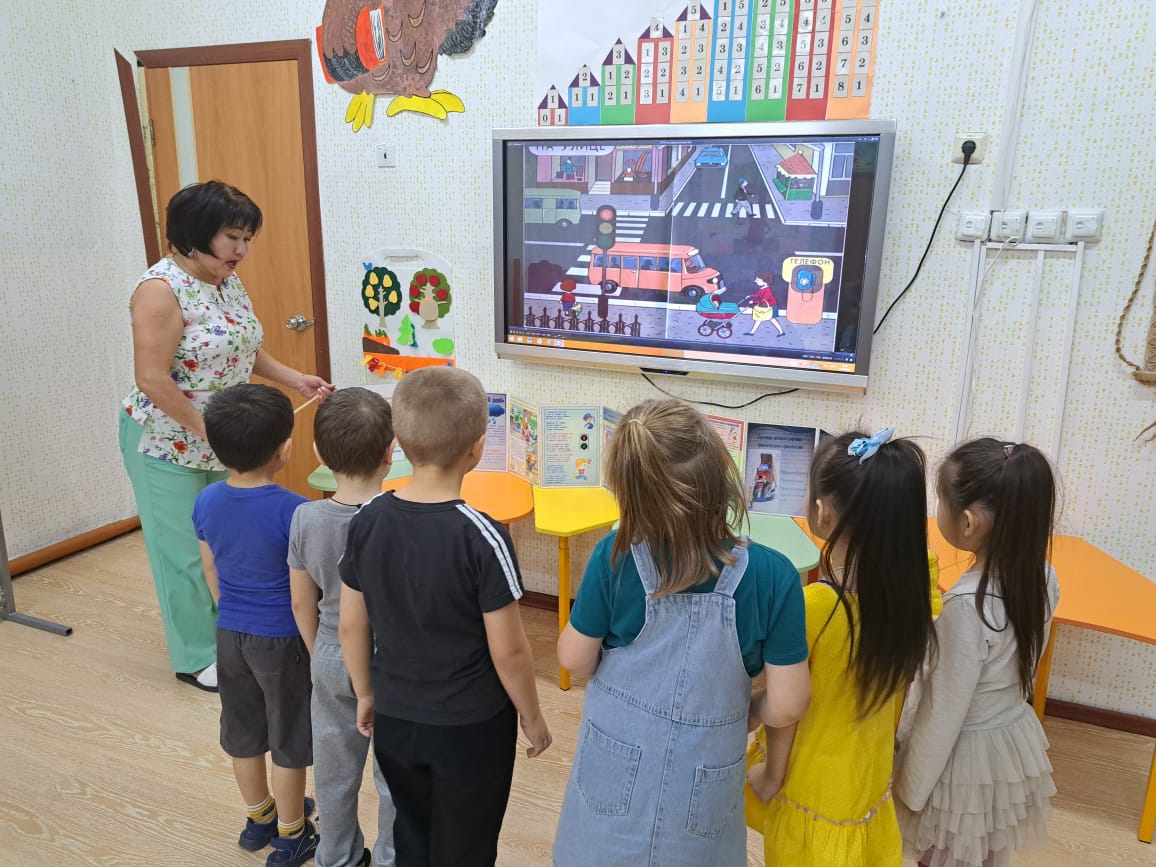 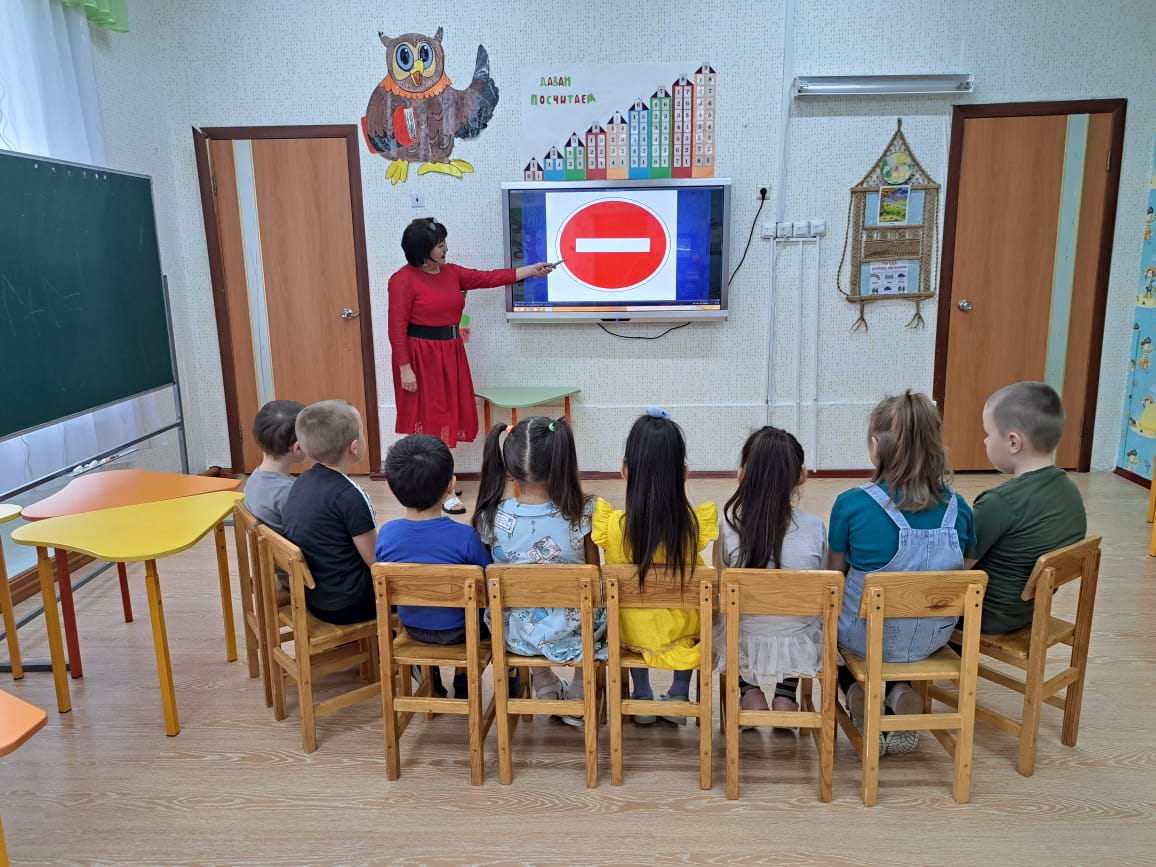 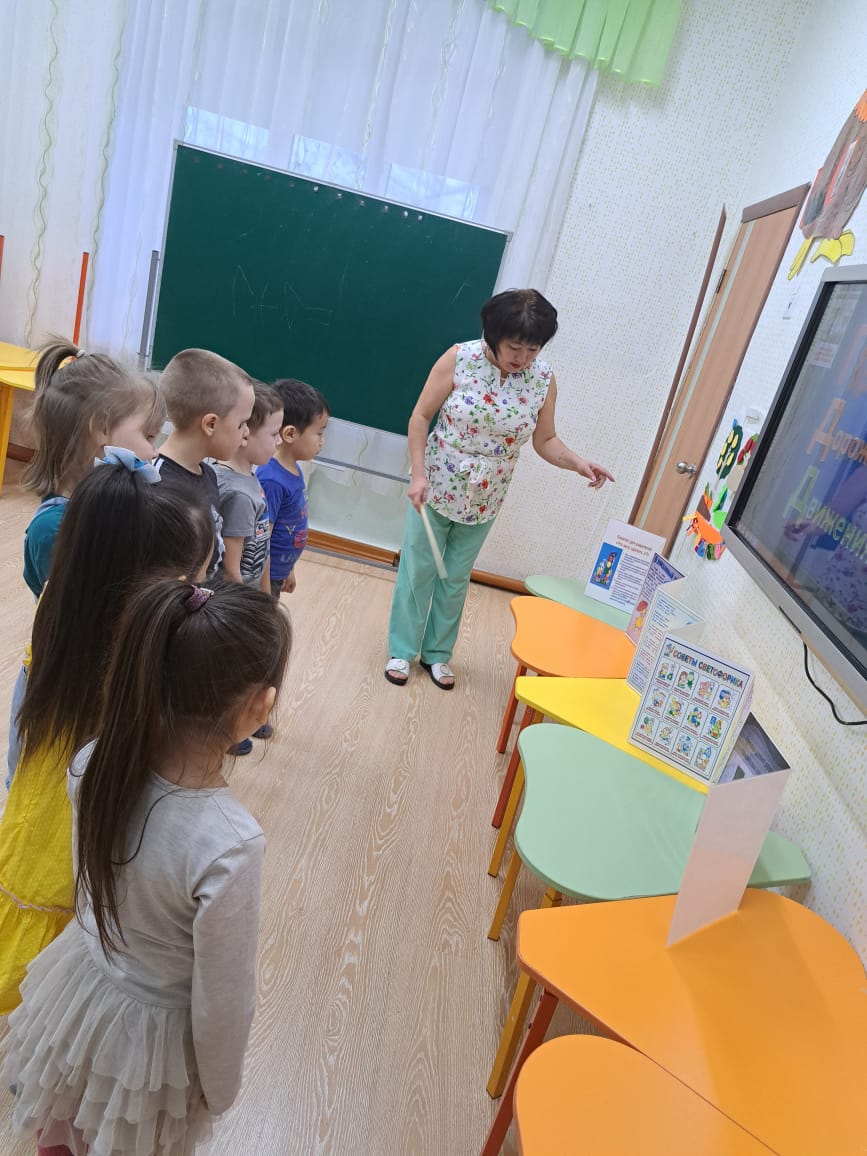 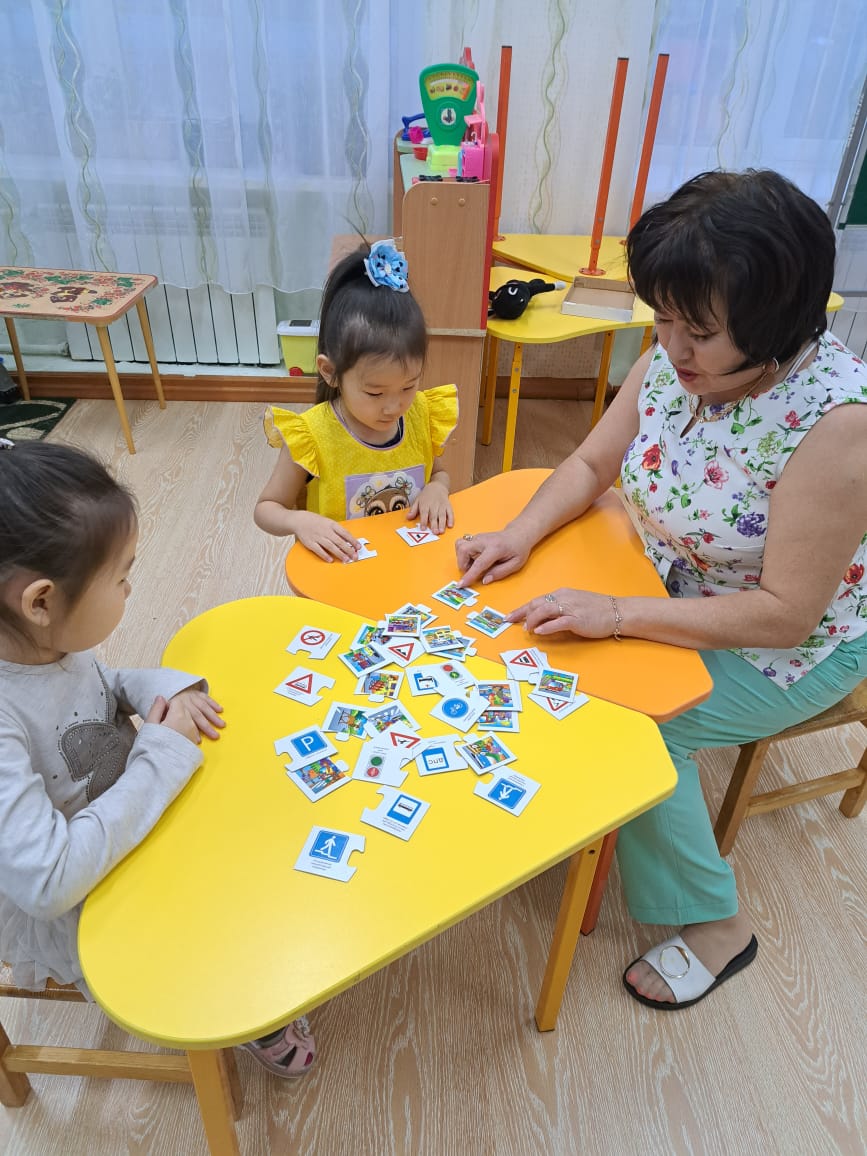 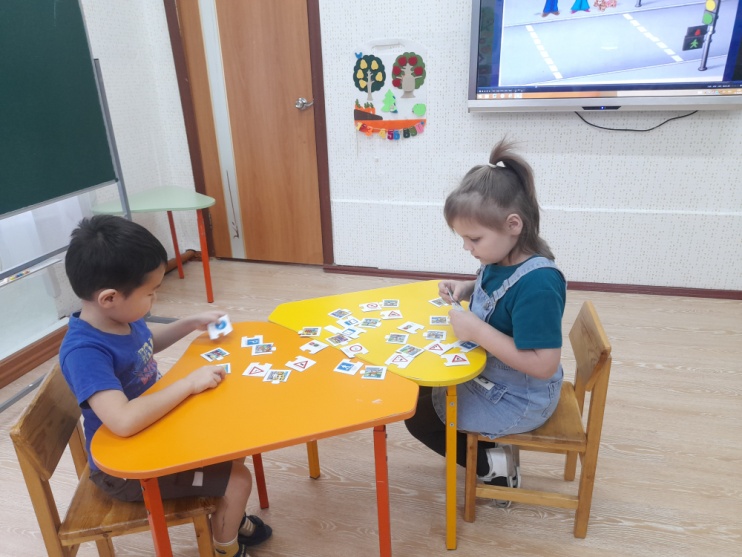 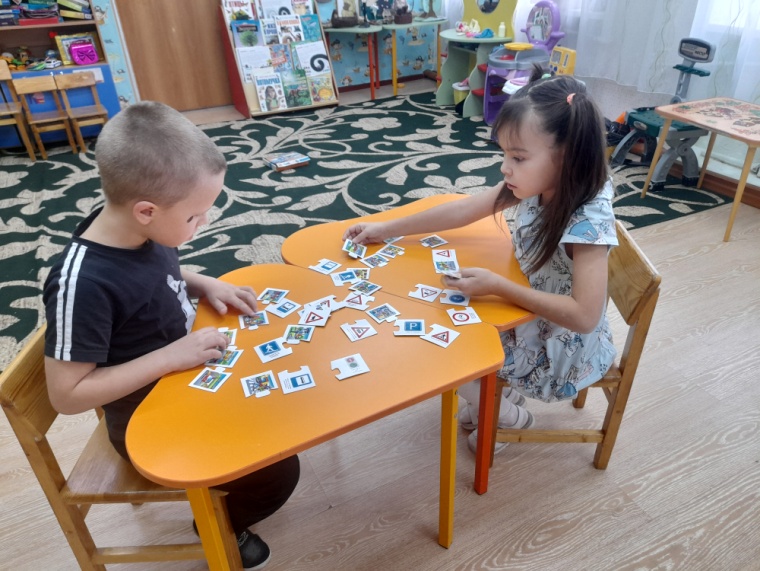 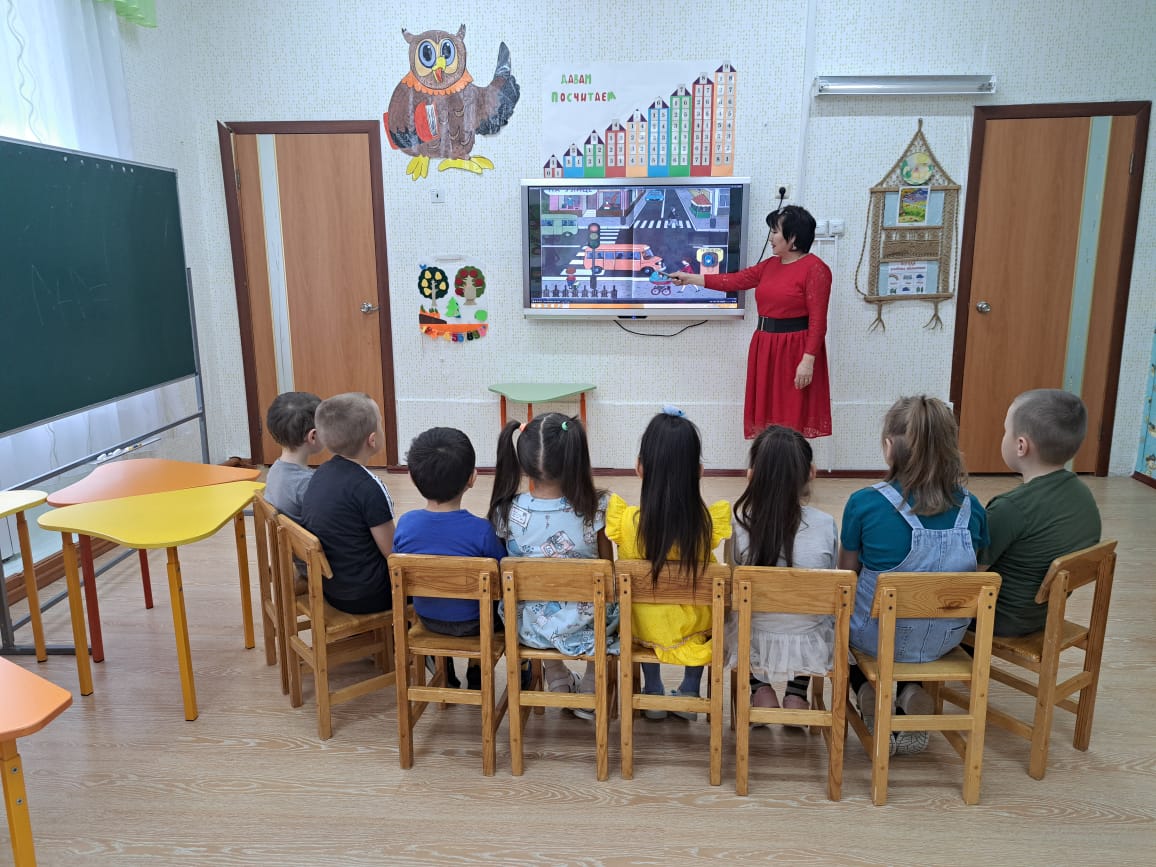 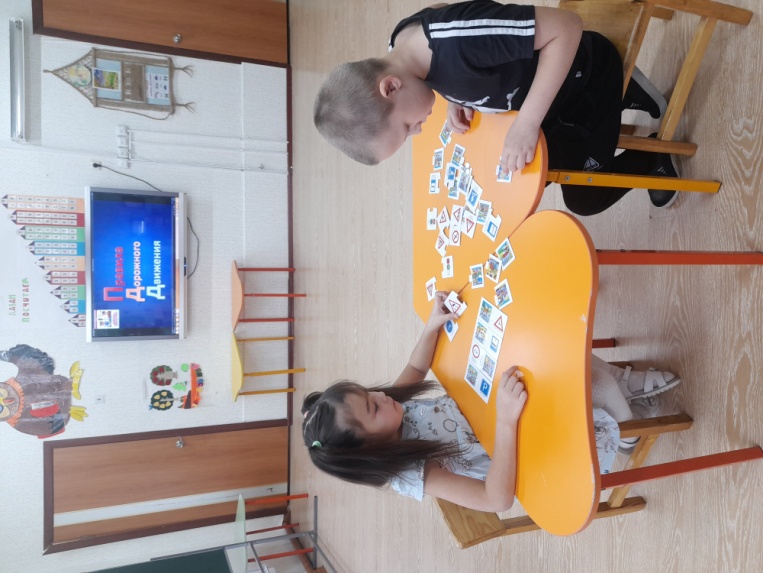 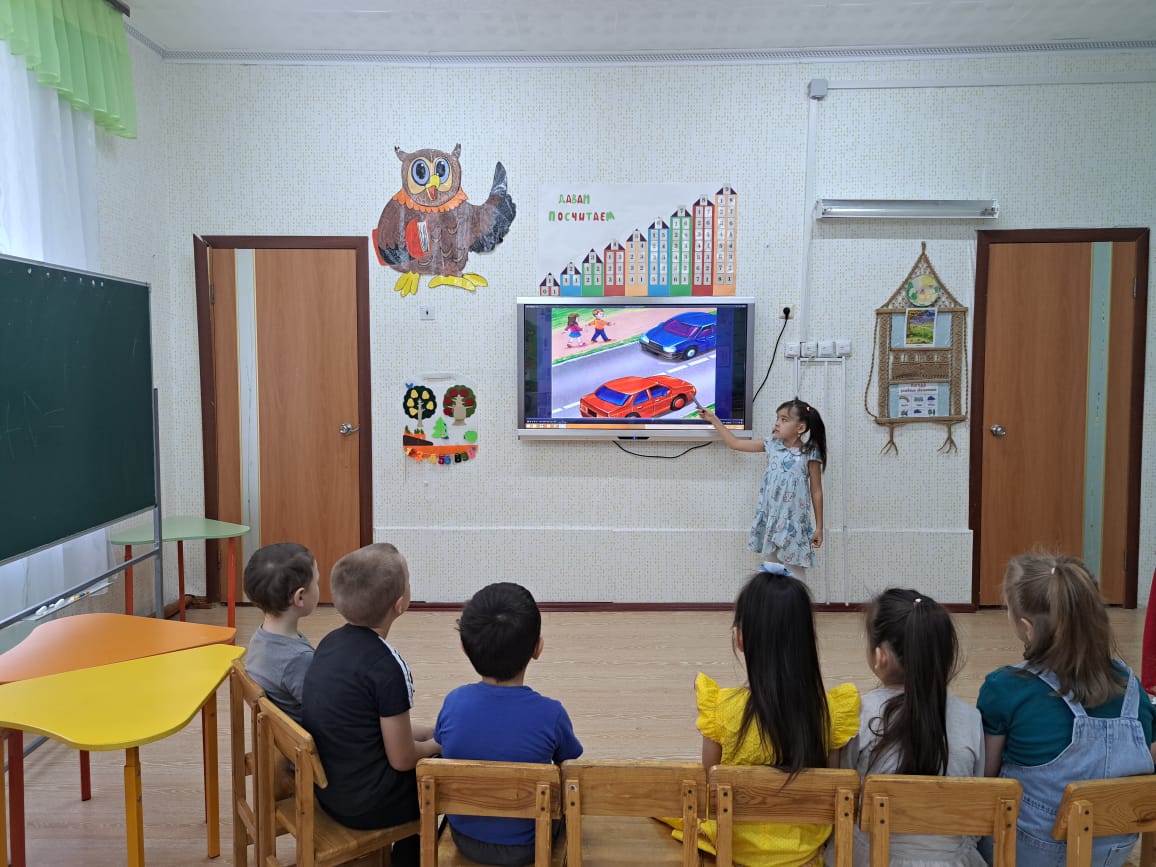 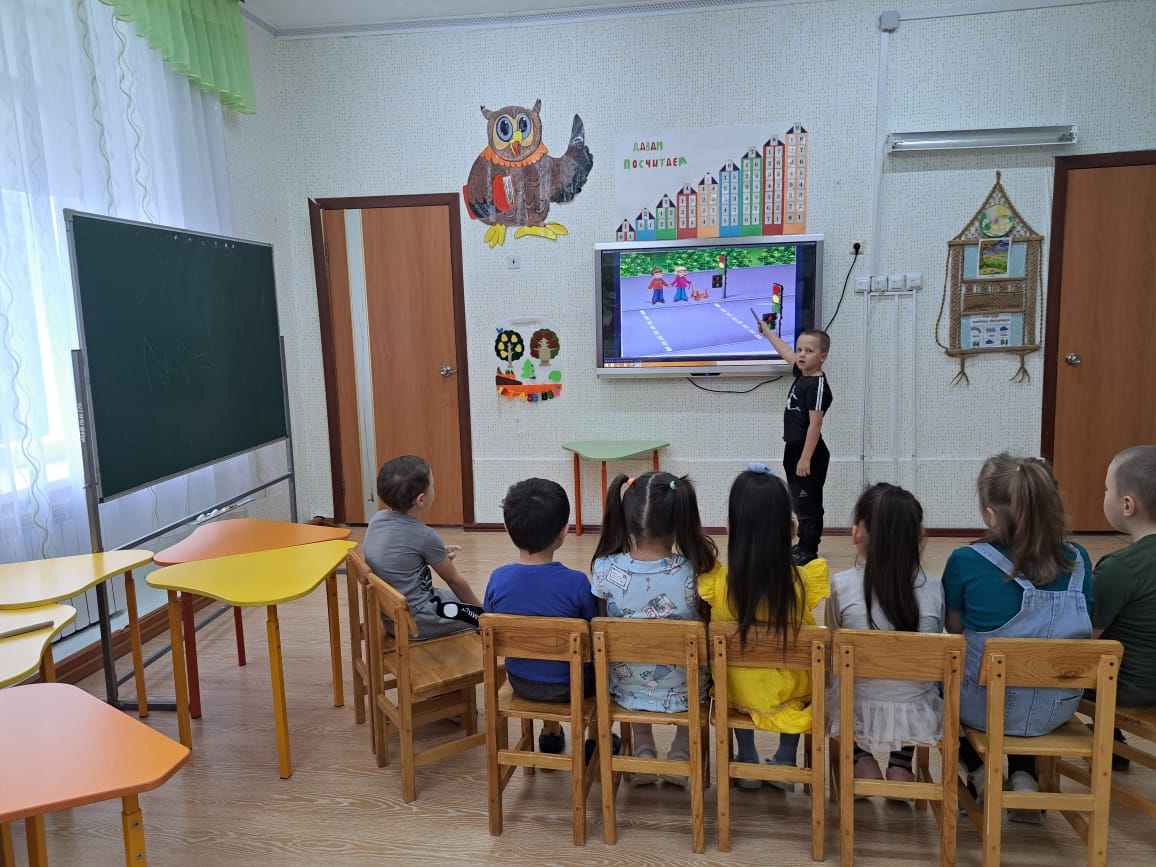 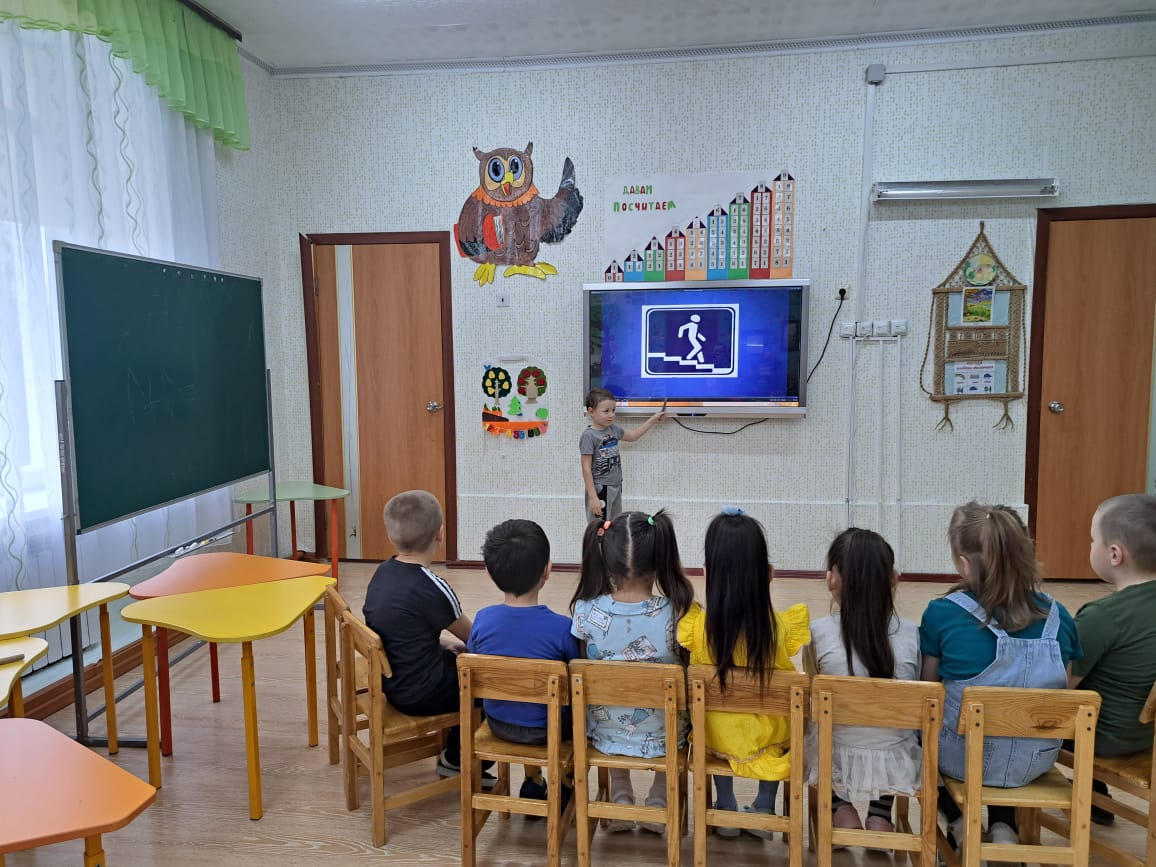 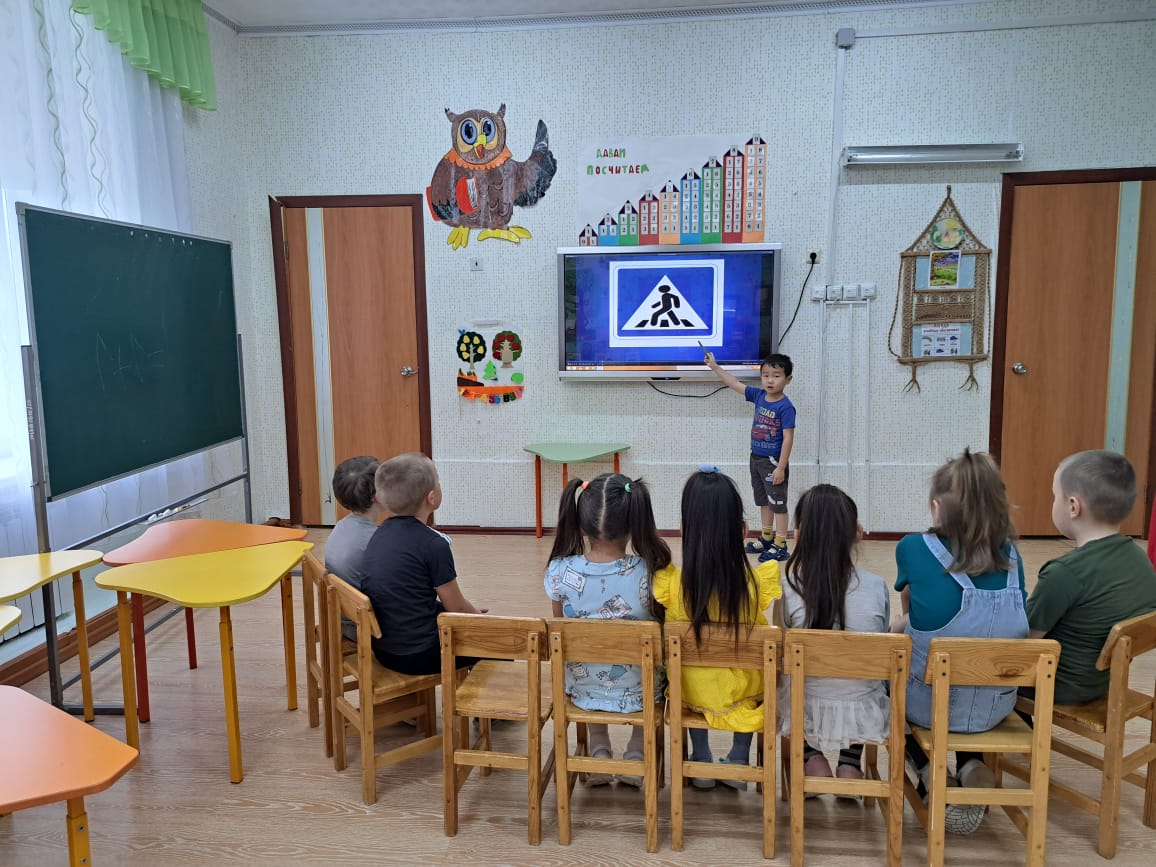 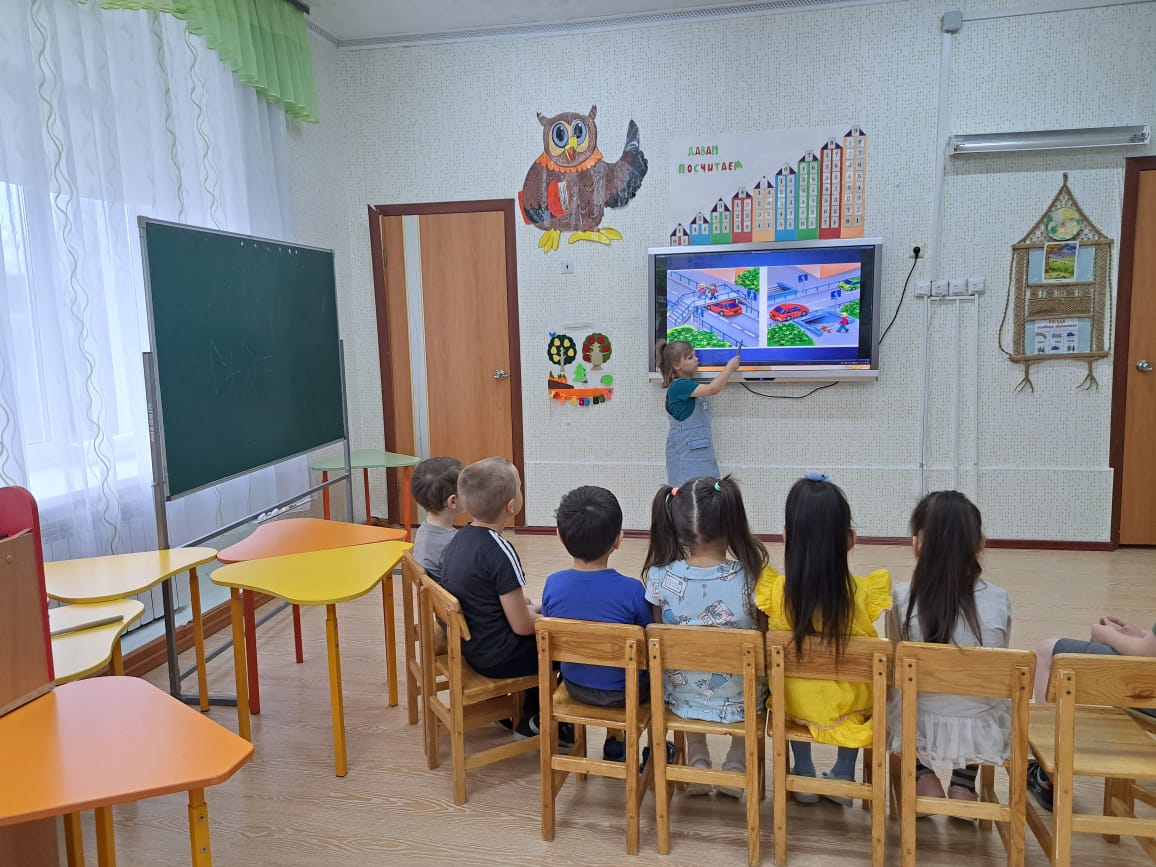 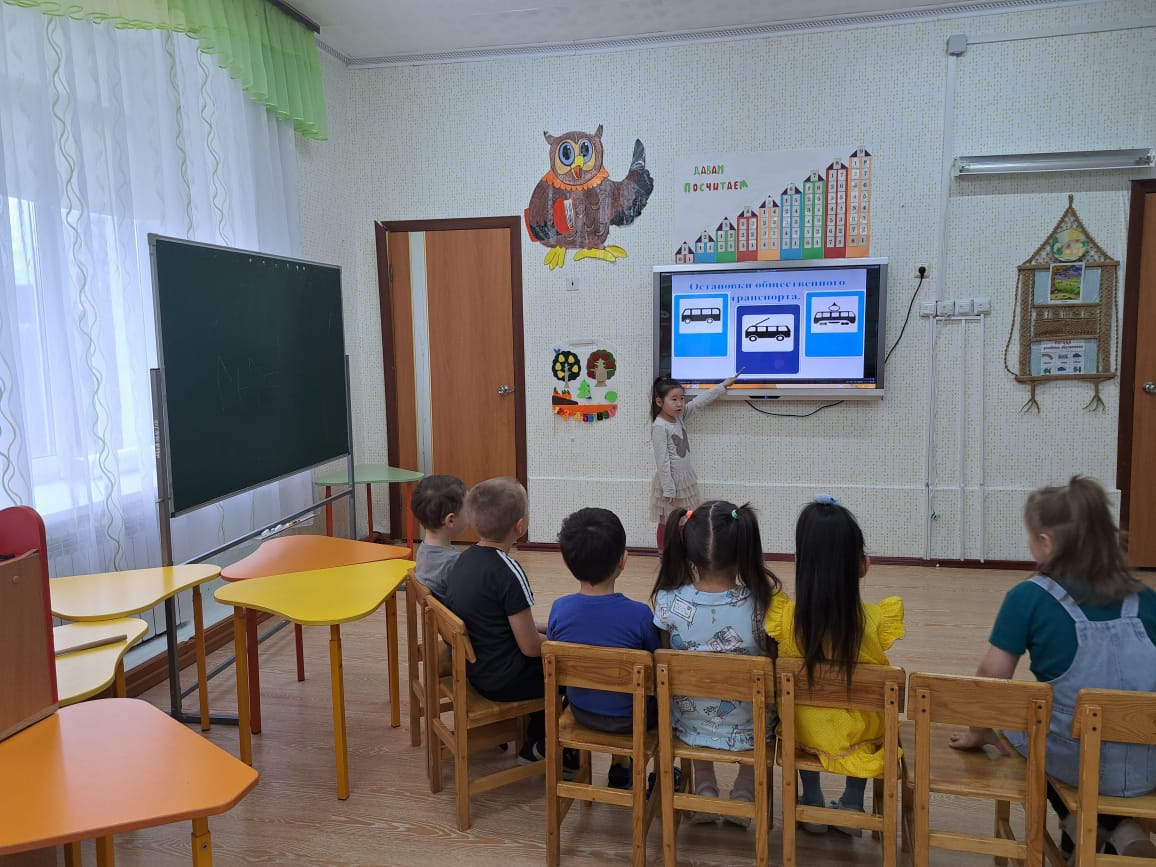 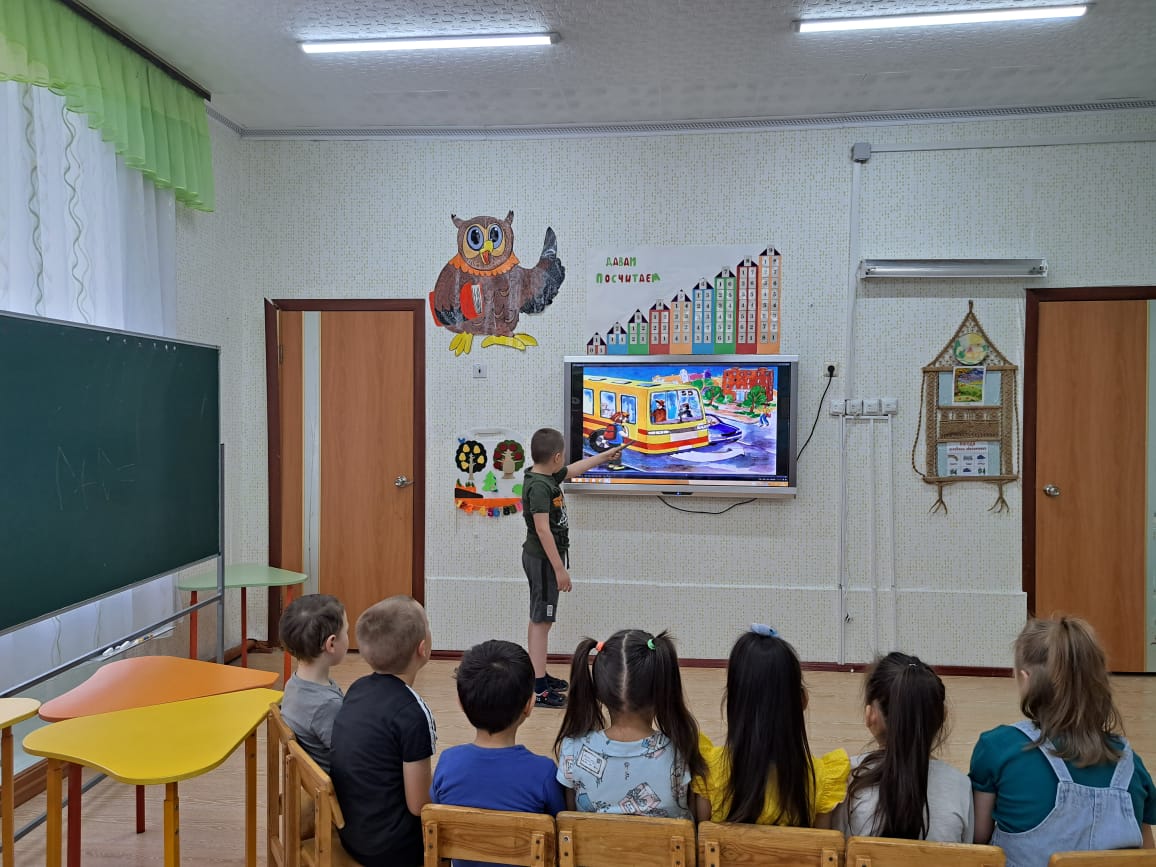 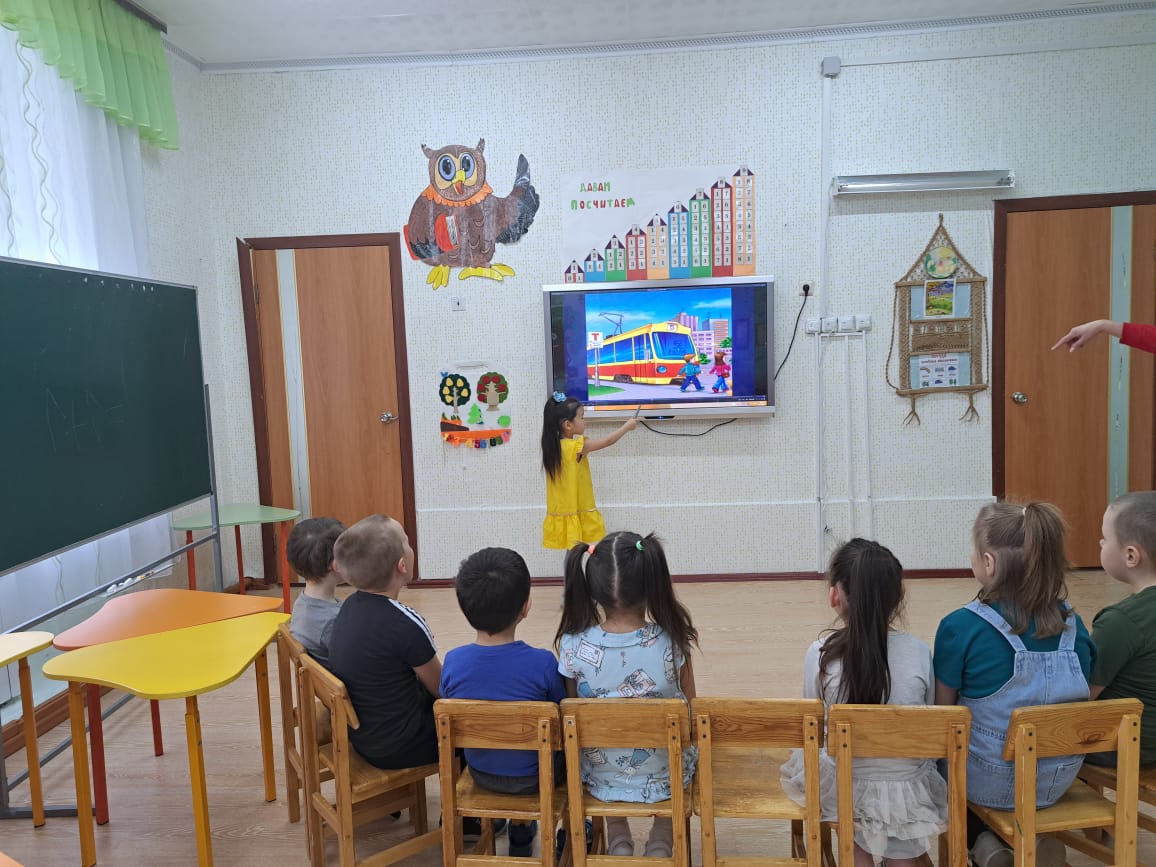 